Расписание уроков дистанционного обучения 3 класс на 8 апреляВ случае отсутствия интернет соединения, задания будут высылаться на телефоны в группы по ВАЙБЕРУ или VK.Среда, 08.04.2020УрокВремяСпособПредметТемаРесурсДомашнее задание обратная связьСреда, 08.04.202018.30-9.00  1.Онлайн подключение 2.Самостоятельная работаЛитературное чтение Довичева Н.А.Внеклассное чтение «Весна пришла»В контакте  (весь класс)1.Познакомьтесь с презентацией  по ссылке: http://www.myshared.ru/slide/888412/Подключиться к скайпу,  выйти на связь через VK,  вайбер2. Прослушивание учащихся  по вайберу  или  видеозапись через контакт.Нарисовать рисунок «Весна пришла»Д/з присылаем в VK, АСУ РСО (фото)Среда, 08.04.202029.20-9.50  1.Онлайн подключение 2.Самостоятельная работаМатематикаДовичева Н.А.Математический тренажер по теме «Умножаем на однозначное число»В контакте  (весь класс)РЭШ. Зайдите по ссылке  и выполните задания в таком порядке: начнём урок-основная часть-тренировочные задания https://resh.edu.ru/subject/lesson/4413/train/214807/Подключиться к скайпу,  выйти на связь через VK,  вайберРабота с учебником: стр.83 №4 письменно как уравнениеСбоку выполняем действия, как считалиРешение задач  стр.83 №5-6 краткое условие, решение, ответ.Открыть стр.83 №3(порядок действий), №7решить задачу письменноРЭШ (контрольные задания)Д/з присылаем в VK, АСУ РСО (фото)Среда, 08.04.2020310.10-10.40  1.Онлайн подключение 2.Самостоятельная работаРусский язык  Довичева Н.А.Сопоставление состава простых и сложных предложенийВ контакте  (весь класс)РЭШ. Зайдите по ссылке и выполните задания в таком порядке: начнём урок-основная часть-тренировочные задания https://resh.edu.ru/subject/lesson/4327/start/185034/Запомни схему: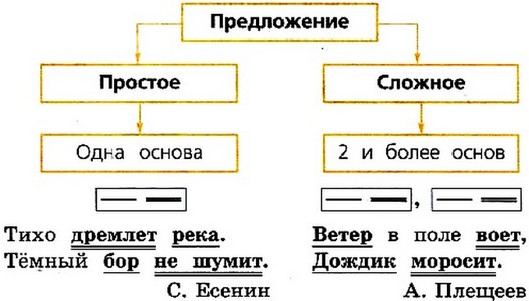 Подключиться к скайпу,  выйти на связь через VK,  вайбер3.Работа с учебником:  стр.95 упр149 письменно, выполнить задания 4 и 5 после текста, упр.151 выполнить письменно.Откройте стр.95 упр.150 письменноРЭШ (контрольные задания)Д/з присылаем в VK, АСУ РСО (фото)Среда, 08.04.2020Завтрак 10.40 – 11.10Завтрак 10.40 – 11.10Завтрак 10.40 – 11.10Завтрак 10.40 – 11.10Завтрак 10.40 – 11.10Завтрак 10.40 – 11.10Завтрак 10.40 – 11.10Среда, 08.04.2020411.10-11.40  1.Онлайн подключение 2.Самостоятельная работаОкружающий мирДовичева Н.А.«Путешествие по ленте времени»В контакте  (весь класс)Посмотрите презентацию по ссылке и выполни задание на слайде 13: http://www.myshared.ru/slide/887979Подключиться к скайпу,  выйти на связь через VK,  вайбер2.Работа с учебником:  учебник стр.57-60 читать3. Работа в тетради:   тетрадь  стр.18, прочитать задания и выполнить по данному алгоритму.Открыть учебник стр.57-60, прочитать письменно ответить на вопросы в конце каждого текста стр.59 зад.4(года 2010-2020)Д/з присылаем в VK, АСУ РСО (фото)512.00-12.30  1.Онлайн подключение 2.Самостоятельная работаМузыкаДовичева Н.А.МюзиклВ контакте  (весь класс)Посмотрите презентацию: https://infourok.ru/prezentaciya-po-muzike-na-temu-muzikalniy-teatr-zhanr-myuzikl-klass-1023324.htmlПо выбору в интернете посмотрите    мюзкл. Приготовить сообщение об истории  мюзиклаД/з присылаем в VK, АСУ РСО (фото)